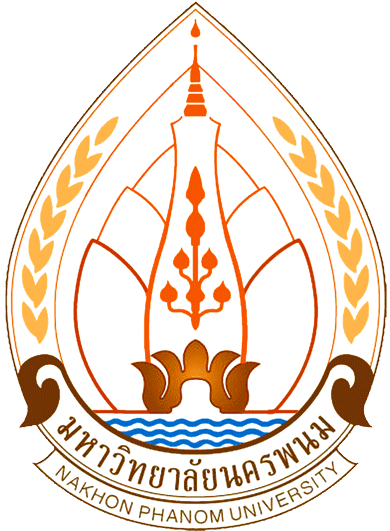 แบบสอบถามความพึงพอใจของผู้รับบริการองค์การบริหารส่วนตำบลโคกกว้าง ประจำปีงบประมาณ 2562……………………………………………………………..……………………………………………………คำชี้แจง	แบบสอบถามฉบับนี้เป็นแบบสอบถามเพื่อสำรวจระดับความพึงพอใจของประชาชนต่อคุณภาพการให้บริการขององค์การบริหารส่วนตำบลโคกกว้าง อำเภอบุ่งคล้า จังหวัดบึงกาฬ ประกอบด้วยคำถาม                 7 ตอน ดังนี้		ตอนที่ 1 ข้อมูลทั่วไปของผู้ตอบแบบสอบถามตอนที่ 2 ความพึงพอใจต่อคุณภาพการให้บริการงานด้านสาธารณสุขและสิ่งแวดล้อมตอนที่ 3 ความพึงพอใจต่อคุณภาพการให้บริการงานด้านการส่งเสริมคุณภาพชีวิตตอนที่ 4 ความพึงพอใจต่อคุณภาพการให้บริการงานด้านการศึกษา ศาสนาและวัฒนธรรม  			ตอนที่ 5 ความพึงพอใจต่อคุณภาพการให้บริการด้านการจัดเก็บรายได้ หรือภาษี				ตอนที่ 6 ความพึงพอใจต่อคุณภาพการให้บริการด้านการป้องกันและบรรเทาสาธารณภัย งานกู้ชีพกู้ภัย			ตอนที่ 7 ข้อเสนอแนะคำตอบของท่านมีคุณค่าอย่างยิ่งต่อการให้บริการการปรับปรุงแก้ไข และพัฒนาการให้บริการขององค์การบริหารส่วนตำบลโคกกว้าง และคำตอบของท่านจะนำไปวิเคราะห์ผลโดยไม่มีผลกระทบใดๆต่อการดำเนินชีวิตประจำวันของท่าน คณะศิลปศาสตร์และวิทยาศาสตร์จึงใคร่ขอความร่วมมือให้ท่านตอบแบบสอบถามตามความเป็นจริง และตอบทุกข้อเพื่อให้ได้ข้อมูลที่สมบูรณ์และมีประโยชน์ และขอขอบคุณมา ณ โอกาสนี้คณะผู้วิจัยคณะศิลปศาสตร์และวิทยาศาสตร์มหาวิทยาลัยนครพนมตอนที่ 1ข้อมูลทั่วไปของผู้ตอบแบบสอบถามคำชี้แจงโปรดทำเครื่องหมาย  √  หน้าข้อความที่ตรงกับข้อมูลความเป็นจริงของตัวท่าน1. เพศ(  ) 1.ชาย		    (  ) 2. หญิง2. อายุ(  ) 1. ต่ำกว่า 20 ปี          	    (  ) 2. 21 - 30 ปี 	(  ) 3. 31 - 40 ปี	(  ) 4. 41 – 50 ปี	(  ) 5. 51 - 60 ปี	(  ) 6. 61 ปีขึ้นไป	3. สถานภาพ(  ) 1. โสด          	    (  ) 2.สมรส 		(  ) 3. หม้าย	(  ) 4.หย่าร้าง	4.  ระดับการศึกษา5.  อาชีพปัจจุบัน (   ) 1. เกษตรกร			(   ) 2. พนักงาน/ลูกจ้างทั่วไป(   ) 3. แม่บ้าน			(   ) 4. ธุรกิจส่วนตัว/ค้าขาย(   ) 5. รับราชการ/รัฐวิสาหกิจ		(   ) 6. อื่น (ระบุ)……………………………………………6.  รายได้เฉลี่ยต่อเดือน7. ความถี่ในการมาใช้บริการขององค์การบริหารส่วนตำบลโคกกว้าง ในปีงบประมาณ 2562(  )  1. 1 – 2 ครั้งต่อเดือน	(  )  2. 3 – 4 ครั้งต่อเดือน(  )  3. มากว่า 4 ครั้งต่อเดือนตอนที่ 2 ความพึงพอใจต่อคุณภาพการให้บริการงานงานด้านสาธารณสุข และสิ่งแวดล้อมคำชี้แจงโปรดทำเครื่องหมาย  √  ลงในช่องที่ตรงตามความคิดเห็นของท่านตอนที่ 3 ความพึงพอใจต่อคุณภาพการให้บริการด้านการส่งเสริมคุณภาพชีวิตคำชี้แจง โปรดทำเครื่องหมาย  √  ลงในช่องที่ตรงตามความคิดเห็นของท่านตอนที่ 4 ความพึงพอใจต่อคุณภาพการให้บริการงานด้านการศึกษาศาสนา และวัฒนธรรมคำชี้แจงโปรดทำเครื่องหมาย  √  ลงในช่องที่ตรงตามความคิดเห็นของท่านตอนที่ 5 ความพึงพอใจต่อคุณภาพการให้บริการด้านการจัดเก็บรายได้ หรือภาษีคำชี้แจง โปรดทำเครื่องหมาย  √  ลงในช่องที่ตรงตามความคิดเห็นของท่านตอนที่ 5 ความพึงพอใจต่อคุณภาพการให้บริการด้านการป้องกันและบรรเทาสาธารณภัย งานกู้ชีพกู้ภัย คำชี้แจง โปรดทำเครื่องหมาย  √  ลงในช่องที่ตรงตามความคิดเห็นของท่านตอนที่ 7 ข้อเสนอแนะท่านมีความคิดเห็นอย่างไรต่อการให้บริการขององค์การบริหารส่วนตำบลโคกกว้าง……………………………………………………………………………………………………………………...…………………………………………………………………………………………………………………………………………………………………………………………………………………………………………………………………………………………………...……………………………………………………………………………………………………………………………………………………………………………ปัญหาในการเข้าไปใช้บริการองค์การบริหารส่วนตำบลโคกกว้าง……………………………………………………………...........………………………………………………………………………………………………………………………………………...........……………………………………………………………………………………………………………………………………………………………………………………………...……………………………………………………………………………………………………………………………………………………………………………สิ่งที่ท่านต้องการให้องค์การบริหารส่วนตำบลโคกกว้างดำเนินการ ได้แก่..…………………………………………………………………………………………………………………...……………………………………………………………………………………………………………………………………………………………………………………………………………………………………………………………………………………………...……………………………………………………………………………………………………………………………………………………………………………ขอขอบพระคุณอย่างสูงที่ให้ความร่วมมือ(  ) 1. ประถมศึกษา(  ) 3. มัธยมศึกษาตอนปลาย/ปวช.(  ) 5. ปริญญาตรี                        (  ) 2. มัธยมศึกษาตอนต้น(  ) 4. อนุปริญญา/ปวส.(  ) 6. สูงกว่าปริญญาตรี(  ) 1. ต่ำกว่า 5,000 บาท(  ) 3. 10,001-15,000 บาท(  ) 5.  มากกว่า 20,000 บาท (  ) 2.   5,001-10,000 บาท(  ) 4.   15,001-20,000 บาท	ลำดับที่รายการประเมินระดับความพึงพอใจระดับความพึงพอใจระดับความพึงพอใจระดับความพึงพอใจระดับความพึงพอใจ	ลำดับที่รายการประเมินมากที่สุด(5)มาก(4)ปานกลาง(3)น้อย(2)น้อยที่สุด(1)1. ด้านกระบวนการขั้นตอนการให้บริการ1. ด้านกระบวนการขั้นตอนการให้บริการ1. ด้านกระบวนการขั้นตอนการให้บริการ1. ด้านกระบวนการขั้นตอนการให้บริการ1. ด้านกระบวนการขั้นตอนการให้บริการ1. ด้านกระบวนการขั้นตอนการให้บริการ1. ด้านกระบวนการขั้นตอนการให้บริการ1.ขั้นตอนการให้บริการไม่ยุ่งยากซับซ้อนและมีความคล่องตัว2.มีความรวดเร็วในการให้บริการ3.มีความชัดเจนในการอธิบาย ชี้แจง แนะนำขั้นตอนการให้บริการ4.มีความเป็นธรรมการให้บริการ (เรียงลำดับก่อนหลัง)5.มีผังลำดับขั้นตอนและระยะเวลาการให้บริการอย่างชัดเจน2. ด้านช่องทางการให้บริการ2. ด้านช่องทางการให้บริการ2. ด้านช่องทางการให้บริการ2. ด้านช่องทางการให้บริการ2. ด้านช่องทางการให้บริการ2. ด้านช่องทางการให้บริการ2. ด้านช่องทางการให้บริการ6.มีกล่อง/ตู้รับฟังความคิดเห็น7. มีศูนย์รับเรื่องร้องทุกข์8.มีการจัดเผยแพร่ระบบข้อมูลข่าวสารทางเว็บไซต์ของหน่วยงาน9.มีการจัดระบบ Call Center และการให้บริการข้อมูลข่าวสารทางโทรศัพท์/โทรสาร10.มีระบบการยื่นเรื่องผ่านระบบเทคโนโลยีสารสนเทศ3. ด้านเจ้าหน้าที่ผู้ให้บริการ3. ด้านเจ้าหน้าที่ผู้ให้บริการ3. ด้านเจ้าหน้าที่ผู้ให้บริการ3. ด้านเจ้าหน้าที่ผู้ให้บริการ3. ด้านเจ้าหน้าที่ผู้ให้บริการ3. ด้านเจ้าหน้าที่ผู้ให้บริการ3. ด้านเจ้าหน้าที่ผู้ให้บริการ11.เจ้าหน้าทีมีการต้อนรับที่ดี มีความสุภาพ พูดจาไพเราะ 12.การแต่งกาย บุคลิกลักษณะของเจ้าหน้าที่13.ความเอาใจใส่ กระตือรือร้น และความพร้อมในการให้บริการของเจ้าหน้าที่14.เจ้าหน้าที่มีความรู้ ความสามารถในการให้บริการ เช่น การตอบคำถาม การชี้แจงข้อสงสัย15.เจ้าหน้าที่ให้บริการเหมือนกันทุกรายไม่เลือกปฏิบัติ4. ด้านสิ่งอำนวยความสะดวก4. ด้านสิ่งอำนวยความสะดวก4. ด้านสิ่งอำนวยความสะดวก4. ด้านสิ่งอำนวยความสะดวก4. ด้านสิ่งอำนวยความสะดวก4. ด้านสิ่งอำนวยความสะดวก4. ด้านสิ่งอำนวยความสะดวก16.สถานที่ตั้งหน่วยงานสะดวกในการเดินทางมารับบริการ17.มีป้ายบอกข้อความ บอกจุดบริการและรายละเอียดการให้บริการที่ชัดเจน18.มีการจัดสถานที่เป็นสัดส่วนง่ายต่อการติดต่อขอรับบริการ19.มีการให้บริการล่วงหน้าก่อนเวลาทำการ ช่วงพักเที่ยงหรือในวันหยุดราชการ20.มีวัสดุอุปกรณ์ เครื่องมือเครื่องใช้อย่างเพียงพอ	ลำดับที่รายการประเมินระดับความพึงพอใจระดับความพึงพอใจระดับความพึงพอใจระดับความพึงพอใจระดับความพึงพอใจ	ลำดับที่รายการประเมินมากที่สุด(5)มาก(4)ปานกลาง(3)น้อย(2)น้อยที่สุด(1)1. ด้านกระบวนการขั้นตอนการให้บริการ1. ด้านกระบวนการขั้นตอนการให้บริการ1. ด้านกระบวนการขั้นตอนการให้บริการ1. ด้านกระบวนการขั้นตอนการให้บริการ1. ด้านกระบวนการขั้นตอนการให้บริการ1. ด้านกระบวนการขั้นตอนการให้บริการ1. ด้านกระบวนการขั้นตอนการให้บริการ1.ขั้นตอนการให้บริการไม่ยุ่งยากซับซ้อนและมีความคล่องตัว2.มีความรวดเร็วในการให้บริการ3.ความชัดเจนในการอธิบาย ชี้แจง แนะนำขั้นตอนการให้บริการ4.มีความเป็นธรรมการให้บริการ (เรียงลำดับก่อนหลัง)5.มีผังลำดับขั้นตอนและระยะเวลาการให้บริการอย่างชัดเจน2. ด้านช่องทางการให้บริการ2. ด้านช่องทางการให้บริการ2. ด้านช่องทางการให้บริการ2. ด้านช่องทางการให้บริการ2. ด้านช่องทางการให้บริการ2. ด้านช่องทางการให้บริการ2. ด้านช่องทางการให้บริการ6.มีกล่อง/ตู้รับฟังความคิดเห็น7. มีศูนย์รับเรื่องร้องทุกข์8.มีการจัดเผยแพร่ระบบข้อมูลข่าวสารทางเว็บไซต์ของหน่วยงาน9.มีการจัดระบบ Call Center และการให้บริการข้อมูลข่าวสารทางโทรศัพท์/โทรสาร10.มีระบบการยื่นเรื่องผ่านระบบเทคโนโลยีสารสนเทศ3. ด้านเจ้าหน้าที่ผู้ให้บริการ3. ด้านเจ้าหน้าที่ผู้ให้บริการ3. ด้านเจ้าหน้าที่ผู้ให้บริการ3. ด้านเจ้าหน้าที่ผู้ให้บริการ3. ด้านเจ้าหน้าที่ผู้ให้บริการ3. ด้านเจ้าหน้าที่ผู้ให้บริการ3. ด้านเจ้าหน้าที่ผู้ให้บริการ11.เจ้าหน้าทีมีการต้อนรับที่ดี มีความสุภาพ พูดจาไพเราะ 12.การแต่งกาย บุคลิกลักษณะของเจ้าหน้าที่13.ความเอาใจใส่ กระตือรือร้น และความพร้อมในการให้บริการของเจ้าหน้าที่14.เจ้าหน้าที่มีความรู้ ความสามารถในการให้บริการ เช่น การตอบคำถาม การชี้แจงข้อสงสัย15.เจ้าหน้าที่ให้บริการเหมือนกันทุกรายไม่เลือกปฏิบัติ4. ด้านสิ่งอำนวยความสะดวก4. ด้านสิ่งอำนวยความสะดวก4. ด้านสิ่งอำนวยความสะดวก4. ด้านสิ่งอำนวยความสะดวก4. ด้านสิ่งอำนวยความสะดวก4. ด้านสิ่งอำนวยความสะดวก4. ด้านสิ่งอำนวยความสะดวก16.สถานที่ตั้งหน่วยงานสะดวกในการเดินทางมารับบริการ17.มีป้ายบอกข้อความ บอกจุดบริการและรายละเอียดการให้บริการที่ชัดเจน18.มีการจัดสถานที่เป็นสัดส่วนง่ายต่อการติดต่อขอรับบริการ19.มีการให้บริการล่วงหน้าก่อนเวลาทำการ ช่วงพักเที่ยงหรือในวันหยุดราชการ20.มีวัสดุอุปกรณ์ เครื่องมือเครื่องใช้อย่างเพียงพอ	ลำดับที่รายการประเมินระดับความพึงพอใจระดับความพึงพอใจระดับความพึงพอใจระดับความพึงพอใจระดับความพึงพอใจ	ลำดับที่รายการประเมินมากที่สุด(5)มาก(4)ปานกลาง(3)น้อย(2)น้อยที่สุด(1)1. ด้านกระบวนการขั้นตอนการให้บริการ1. ด้านกระบวนการขั้นตอนการให้บริการ1. ด้านกระบวนการขั้นตอนการให้บริการ1. ด้านกระบวนการขั้นตอนการให้บริการ1. ด้านกระบวนการขั้นตอนการให้บริการ1. ด้านกระบวนการขั้นตอนการให้บริการ1. ด้านกระบวนการขั้นตอนการให้บริการ1.ขั้นตอนการให้บริการไม่ยุ่งยากซับซ้อนและมีความคล่องตัว2.มีความรวดเร็วในการให้บริการ3.ความชัดเจนในการอธิบาย ชี้แจง แนะนำขั้นตอนการให้บริการ4.มีความเป็นธรรมการให้บริการ (เรียงลำดับก่อนหลัง)5.มีผังลำดับขั้นตอนและระยะเวลาการให้บริการอย่างชัดเจน2. ด้านช่องทางการให้บริการ2. ด้านช่องทางการให้บริการ2. ด้านช่องทางการให้บริการ2. ด้านช่องทางการให้บริการ2. ด้านช่องทางการให้บริการ2. ด้านช่องทางการให้บริการ2. ด้านช่องทางการให้บริการ6.มีกล่อง/ตู้รับฟังความคิดเห็น7. มีศูนย์รับเรื่องร้องทุกข์8.มีการจัดเผยแพร่ระบบข้อมูลข่าวสารทางเว็บไซต์ของหน่วยงาน9.มีการจัดระบบ Call Center และการให้บริการข้อมูลข่าวสารทางโทรศัพท์/โทรสาร10.มีระบบการยื่นเรื่องผ่านระบบเทคโนโลยีสารสนเทศ3. ด้านเจ้าหน้าที่ผู้ให้บริการ3. ด้านเจ้าหน้าที่ผู้ให้บริการ3. ด้านเจ้าหน้าที่ผู้ให้บริการ3. ด้านเจ้าหน้าที่ผู้ให้บริการ3. ด้านเจ้าหน้าที่ผู้ให้บริการ3. ด้านเจ้าหน้าที่ผู้ให้บริการ3. ด้านเจ้าหน้าที่ผู้ให้บริการ11.เจ้าหน้าทีมีการต้อนรับที่ดี มีความสุภาพ พูดจาไพเราะ 12.การแต่งกาย บุคลิกลักษณะของเจ้าหน้าที่13.ความเอาใจใส่ กระตือรือร้น และความพร้อมในการให้บริการของเจ้าหน้าที่14.เจ้าหน้าที่มีความรู้ ความสามารถในการให้บริการ เช่น การตอบคำถาม การชี้แจงข้อสงสัย15.เจ้าหน้าที่ให้บริการเหมือนกันทุกรายไม่เลือกปฏิบัติ4. ด้านสิ่งอำนวยความสะดวก4. ด้านสิ่งอำนวยความสะดวก4. ด้านสิ่งอำนวยความสะดวก4. ด้านสิ่งอำนวยความสะดวก4. ด้านสิ่งอำนวยความสะดวก4. ด้านสิ่งอำนวยความสะดวก4. ด้านสิ่งอำนวยความสะดวก16.สถานที่ตั้งหน่วยงานสะดวกในการเดินทางมารับบริการ17.มีป้ายบอกข้อความ บอกจุดบริการและรายละเอียดการให้บริการที่ชัดเจน18.มีการจัดสถานที่เป็นสัดส่วนง่ายต่อการติดต่อขอรับบริการ19.มีการให้บริการล่วงหน้าก่อนเวลาทำการ ช่วงพักเที่ยงหรือในวันหยุดราชการ20.มีวัสดุอุปกรณ์ เครื่องมือเครื่องใช้อย่างเพียงพอ	ลำดับที่รายการประเมินระดับความพึงพอใจระดับความพึงพอใจระดับความพึงพอใจระดับความพึงพอใจระดับความพึงพอใจ	ลำดับที่รายการประเมินมากที่สุด(5)มาก(4)ปานกลาง(3)น้อย(2)น้อยที่สุด(1)1. ด้านกระบวนการขั้นตอนการให้บริการ1. ด้านกระบวนการขั้นตอนการให้บริการ1. ด้านกระบวนการขั้นตอนการให้บริการ1. ด้านกระบวนการขั้นตอนการให้บริการ1. ด้านกระบวนการขั้นตอนการให้บริการ1. ด้านกระบวนการขั้นตอนการให้บริการ1. ด้านกระบวนการขั้นตอนการให้บริการ1.ขั้นตอนการให้บริการไม่ยุ่งยากซับซ้อนและมีความคล่องตัว2.มีความรวดเร็วในการให้บริการ3.ความชัดเจนในการอธิบาย ชี้แจง แนะนำขั้นตอนการให้บริการ4.มีความเป็นธรรมการให้บริการ (เรียงลำดับก่อนหลัง)5.มีผังลำดับขั้นตอนและระยะเวลาการให้บริการอย่างชัดเจน2. ด้านช่องทางการให้บริการ2. ด้านช่องทางการให้บริการ2. ด้านช่องทางการให้บริการ2. ด้านช่องทางการให้บริการ2. ด้านช่องทางการให้บริการ2. ด้านช่องทางการให้บริการ2. ด้านช่องทางการให้บริการ6.มีกล่อง/ตู้รับฟังความคิดเห็น7. มีศูนย์รับเรื่องร้องทุกข์8.มีการจัดเผยแพร่ระบบข้อมูลข่าวสารทางเว็บไซต์ของหน่วยงาน9.มีการจัดระบบ Call Center และการให้บริการข้อมูลข่าวสารทางโทรศัพท์/โทรสาร10.มีระบบการยื่นเรื่องผ่านระบบเทคโนโลยีสารสนเทศ3. ด้านเจ้าหน้าที่ผู้ให้บริการ3. ด้านเจ้าหน้าที่ผู้ให้บริการ3. ด้านเจ้าหน้าที่ผู้ให้บริการ3. ด้านเจ้าหน้าที่ผู้ให้บริการ3. ด้านเจ้าหน้าที่ผู้ให้บริการ3. ด้านเจ้าหน้าที่ผู้ให้บริการ3. ด้านเจ้าหน้าที่ผู้ให้บริการ11.เจ้าหน้าทีมีการต้อนรับที่ดี มีความสุภาพ พูดจาไพเราะ 12.การแต่งกาย บุคลิกลักษณะของเจ้าหน้าที่13.ความเอาใจใส่ กระตือรือร้น และความพร้อมในการให้บริการของเจ้าหน้าที่14.เจ้าหน้าที่มีความรู้ ความสามารถในการให้บริการ เช่น การตอบคำถาม การชี้แจงข้อสงสัย15.เจ้าหน้าที่ให้บริการเหมือนกันทุกรายไม่เลือกปฏิบัติ4. ด้านสิ่งอำนวยความสะดวก4. ด้านสิ่งอำนวยความสะดวก4. ด้านสิ่งอำนวยความสะดวก4. ด้านสิ่งอำนวยความสะดวก4. ด้านสิ่งอำนวยความสะดวก4. ด้านสิ่งอำนวยความสะดวก4. ด้านสิ่งอำนวยความสะดวก16.สถานที่ตั้งหน่วยงานสะดวกในการเดินทางมารับบริการ17.มีป้ายบอกข้อความ บอกจุดบริการและรายละเอียดการให้บริการที่ชัดเจน18.มีการจัดสถานที่เป็นสัดส่วนง่ายต่อการติดต่อขอรับบริการ19.มีการให้บริการล่วงหน้าก่อนเวลาทำการ ช่วงพักเที่ยงหรือในวันหยุดราชการ20.มีวัสดุอุปกรณ์ เครื่องมือเครื่องใช้อย่างเพียงพอ	ลำดับที่รายการประเมินระดับความพึงพอใจระดับความพึงพอใจระดับความพึงพอใจระดับความพึงพอใจระดับความพึงพอใจ	ลำดับที่รายการประเมินมากที่สุด(5)มาก(4)ปานกลาง(3)น้อย(2)น้อยที่สุด(1)1. ด้านกระบวนการขั้นตอนการให้บริการ1. ด้านกระบวนการขั้นตอนการให้บริการ1. ด้านกระบวนการขั้นตอนการให้บริการ1. ด้านกระบวนการขั้นตอนการให้บริการ1. ด้านกระบวนการขั้นตอนการให้บริการ1. ด้านกระบวนการขั้นตอนการให้บริการ1. ด้านกระบวนการขั้นตอนการให้บริการ1.ขั้นตอนการให้บริการไม่ยุ่งยากซับซ้อนและมีความคล่องตัว2.มีความรวดเร็วในการให้บริการ3.ความชัดเจนในการอธิบาย ชี้แจง แนะนำขั้นตอนการให้บริการ4.มีความเป็นธรรมการให้บริการ (เรียงลำดับก่อนหลัง)5.มีผังลำดับขั้นตอนและระยะเวลาการให้บริการอย่างชัดเจน2. ด้านช่องทางการให้บริการ2. ด้านช่องทางการให้บริการ2. ด้านช่องทางการให้บริการ2. ด้านช่องทางการให้บริการ2. ด้านช่องทางการให้บริการ2. ด้านช่องทางการให้บริการ2. ด้านช่องทางการให้บริการ6.มีกล่อง/ตู้รับฟังความคิดเห็น7. มีศูนย์รับเรื่องร้องทุกข์8.มีการจัดเผยแพร่ระบบข้อมูลข่าวสารทางเว็บไซต์ของหน่วยงาน9.มีการจัดระบบ Call Center และการให้บริการข้อมูลข่าวสารทางโทรศัพท์/โทรสาร10.มีระบบการยื่นเรื่องผ่านระบบเทคโนโลยีสารสนเทศ3. ด้านเจ้าหน้าที่ผู้ให้บริการ3. ด้านเจ้าหน้าที่ผู้ให้บริการ3. ด้านเจ้าหน้าที่ผู้ให้บริการ3. ด้านเจ้าหน้าที่ผู้ให้บริการ3. ด้านเจ้าหน้าที่ผู้ให้บริการ3. ด้านเจ้าหน้าที่ผู้ให้บริการ3. ด้านเจ้าหน้าที่ผู้ให้บริการ11.เจ้าหน้าทีมีการต้อนรับที่ดี มีความสุภาพ พูดจาไพเราะ 12.การแต่งกาย บุคลิกลักษณะของเจ้าหน้าที่13.ความเอาใจใส่ กระตือรือร้น และความพร้อมในการให้บริการของเจ้าหน้าที่14.เจ้าหน้าที่มีความรู้ ความสามารถในการให้บริการ เช่น การตอบคำถาม การชี้แจงข้อสงสัย15.เจ้าหน้าที่ให้บริการเหมือนกันทุกรายไม่เลือกปฏิบัติ4. ด้านสิ่งอำนวยความสะดวก4. ด้านสิ่งอำนวยความสะดวก4. ด้านสิ่งอำนวยความสะดวก4. ด้านสิ่งอำนวยความสะดวก4. ด้านสิ่งอำนวยความสะดวก4. ด้านสิ่งอำนวยความสะดวก4. ด้านสิ่งอำนวยความสะดวก16.สถานที่ตั้งหน่วยงานสะดวกในการเดินทางมารับบริการ17.มีป้ายบอกข้อความ บอกจุดบริการและรายละเอียดการให้บริการที่ชัดเจน18.มีการจัดสถานที่เป็นสัดส่วนง่ายต่อการติดต่อขอรับบริการ19.มีการให้บริการล่วงหน้าก่อนเวลาทำการ ช่วงพักเที่ยงหรือในวันหยุดราชการ20.มีวัสดุอุปกรณ์ เครื่องมือเครื่องใช้อย่างเพียงพอ